                                                          FUNDAÇÃO EDUCACIONAL CLAUDINO FRANCIO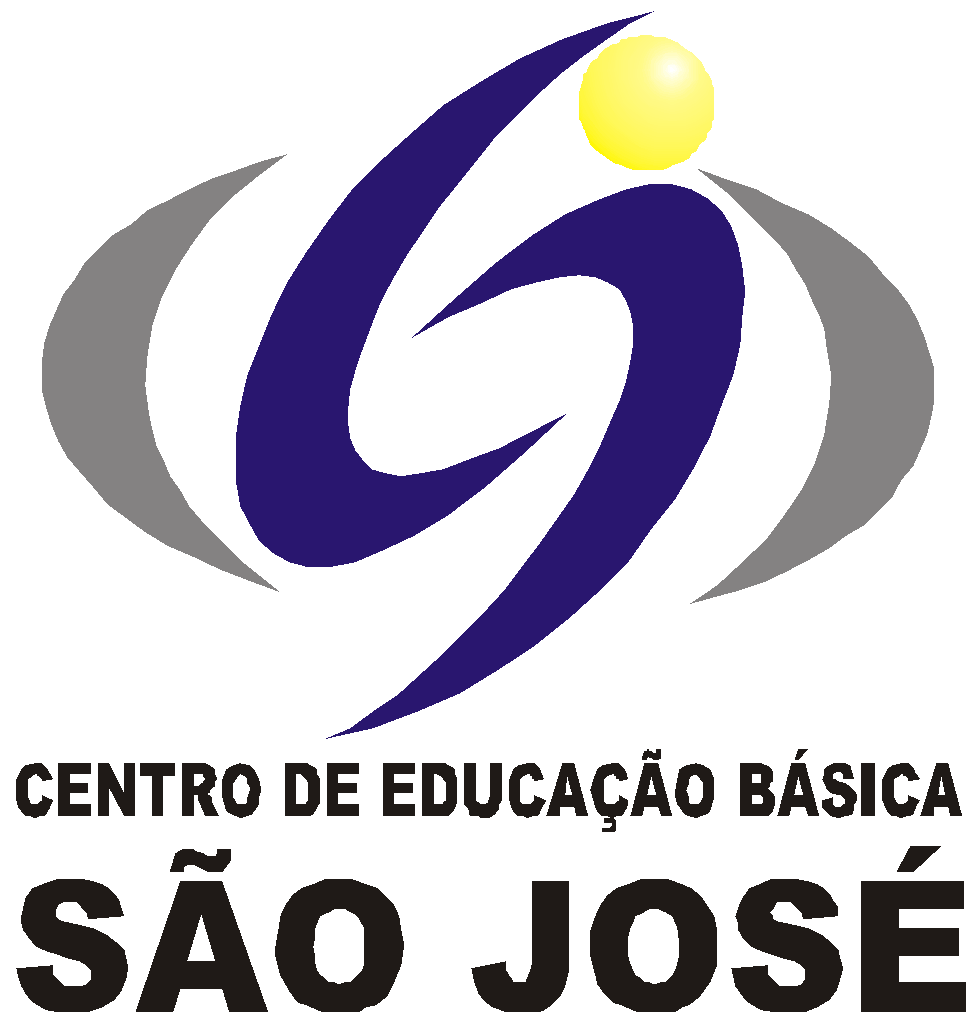    CENTRO DE EDUCAÇÃO BÁSICA SÃO JOSÉ                      Roteiro de Estudo Semanal 3º ano C Professora Paula ReginaConteúdo Programático de 31 de agosto a 04 de setembroSenhores Pais, Os alunos do grupo de risco ou que optarem por permanecer em casa deverão acompanhar a transmissão das aulas on-line das 13h às 17h, seguindo o Roteiro de Estudos. As famílias dos alunos que desejarem retornar para as aulas presenciais deverão entrar em contato com a coordenação.Este é o link FIXO para todas as aulas, todos os dias:  meet.google.com/tve-jjjj-osw                                                                                                                       Atenciosamente, Equipe Pedagógica                                                                                 31/08/2020                                                                                 31/08/2020                                                                                 31/08/2020HORÁRIOSEGUNDACONTEÚDOS13h – 13h50PORTUGUÊSCorreção da Lição de casa 19 e 20 pg. 140 e 14213h50 – 14h40PORTUGUÊSApostila 2º BimestreHora do texto - entrevista pg. 103 a 107INTERVALOSERÁ EM SALA DE AULA15h - 15h50REC AQUÁTICAATIVIDADE: DançaRealização da atividade: A partir dos vídeos, as crianças deverão dançar no ritmo e realizar as coreografias.15h50 -16h40PORTUGUÊSApostila 3º BimestreMedo, eu? pg. 05 e 0616h40 - 17hHISTÓRIAO trabalho ao longo do tempo pg. 165 a 168Tarefa                                                                                 01/09/2020                                                                                 01/09/2020                                                                                 01/09/2020HORÁRIOTERÇACONTEÚDOS13h – 13h50MATEMÁTICACálculo Mental pg.86 e 8713h50 – 14h40MATEMÁTICAHora de Calcular pg. 88; Descobrindo como descobrir pg.89 a 91INTERVALOSERÁ EM SALA DE AULA15h - 15h50MATEMÁTICADesafio Final pg.92 e 9315h50 -16h40CIÊNCIASComo nascem as plantas pg. 09 a 1216h40 - 17hCIÊNCIASExperiência 3 e 4 pg. 14 e 15 https://www.youtube.com/watch?v=utfOWroqUVUTarefaLição de casa 2, 3, 4 e 5 de Matemática pg. 138 a 143                                                                                 02/09/2020                                                                                 02/09/2020                                                                                 02/09/2020HORÁRIOQUARTACONTEÚDOS13h – 13h50INGLÊS ABIELLYApostila 3 - Lesson 1 - This is x These are - Making Phrases.13h50 – 14h40MÚSICAPágina 8 da apostila do 2º SemestreINTERVALOSERÁ EM SALA DE AULA15h - 15h50MATEMÁTICACorrigir Lição de casa 2, 3, 4 e 5 15h50 -16h40ARTESMódulo 9: As artes do corpo. Aprendendo a desenhar o corpo humano para posteriormente criar um boneco. (orientações na próxima semana)Profª Marlete16h40 - 17hCIÊNCIASDispersão de sementes, polinização e respiração das plantas pg. 16 e 17Tarefa                                                                                 03/09/2020                                                                                 03/09/2020                                                                                 03/09/2020HORÁRIOQUINTACONTEÚDOS13h – 13h50PORTUGUÊSHora do texto pg. 10 a 1313h50 – 14h40PORTUGUÊSINTERVALOSERÁ EM SALA DE AULA15h - 15h50PORTUGUÊSSons nasais: Letra M, N e til pg. 14 a 1815h50 -16h40INGLÊS ABIELLYApostila 3 - Lesson 1 - Personal Pronouns and Verbo To Be.16h40 - 17hEDUCAÇÃO FÍSICAAtividades de aquecimento e alongamentoTarefaLição de casa 1 - Geografia pg. 262Lição de casa 1 e 2 - Português pg. 110 a 113                                                                                 04/09/2020                                                                                 04/09/2020                                                                                 04/09/2020HORÁRIOSEXTACONTEÚDOS13h – 13h50MATEMÁTICASuas descobertas: Laboratório pg.96 a 10313h50 – 14h40MATEMÁTICAHora de resolver problemas pg. 104 a 111INTERVALOSERÁ EM SALA DE AULA15h - 15h50LIMMaterial LIM pg.0415h50 -16h40GEOGRAFIACorreção da tarefaPaisagens Urbanas pg.237 e 23816h40 - 17hPORTUGUÊSCorreção da Lição de casa 1 e 2Produção de Texto: Rotação por estaçãoTarefa 